Сабақ жоспарыМектеп: Мектеп: Мектеп: Мектеп: «№2 ЖОББМГ» КММ«№2 ЖОББМГ» КММ«№2 ЖОББМГ» КМММұғалімнің аты-жөні:Мұғалімнің аты-жөні:Мұғалімнің аты-жөні:Мұғалімнің аты-жөні:Абдикаримова Г.Н.Абдикаримова Г.Н.Абдикаримова Г.Н.Пән/сынып:Пән/сынып:Пән/сынып:Пән/сынып:Қазақ тілі  3 «Г»Қазақ тілі  3 «Г»Қазақ тілі  3 «Г»Қай аптаның нешінші сабағыҚай аптаның нешінші сабағыҚай аптаның нешінші сабағыҚай аптаның нешінші сабағыТоқсан: 3; 1- апта,  № 3 сабақ Тоқсан: 3; 1- апта,  № 3 сабақ Тоқсан: 3; 1- апта,  № 3 сабақ Күні:Күні:Күні:Күні:13.01.2023 ж 13.01.2023 ж 13.01.2023 ж Тарау немесе бөлім атауы:Тарау немесе бөлім атауы:Тарау немесе бөлім атауы:Тарау немесе бөлім атауы:5-бөлім: Өнер5-бөлім: Өнер5-бөлім: ӨнерСабақтың тақырыбы:Сабақтың тақырыбы:Сабақтың тақырыбы:Сабақтың тақырыбы:Інім ән айтады.Інім ән айтады.Інім ән айтады.Оқу мақсаты:Оқу мақсаты:Оқу мақсаты:Оқу мақсаты:3.2.1.1-сөйлеу барысында мәтін тақырыбына сәйкес сөздерді қолдану;3.2.3.1 - тірек сөздер, жетекші  сұрақтар  арқылы негізгі  тақырыпты  анықтау.3.3.5.1-мұғалімнің көмегімен оқыған не тыңдаған, тыңдау -көру материалдары бойынша сөйлемдегі сөздердің орын тәртібін сақтай отырып сөйлемдерді дұрыс құру;3.2.1.1-сөйлеу барысында мәтін тақырыбына сәйкес сөздерді қолдану;3.2.3.1 - тірек сөздер, жетекші  сұрақтар  арқылы негізгі  тақырыпты  анықтау.3.3.5.1-мұғалімнің көмегімен оқыған не тыңдаған, тыңдау -көру материалдары бойынша сөйлемдегі сөздердің орын тәртібін сақтай отырып сөйлемдерді дұрыс құру;3.2.1.1-сөйлеу барысында мәтін тақырыбына сәйкес сөздерді қолдану;3.2.3.1 - тірек сөздер, жетекші  сұрақтар  арқылы негізгі  тақырыпты  анықтау.3.3.5.1-мұғалімнің көмегімен оқыған не тыңдаған, тыңдау -көру материалдары бойынша сөйлемдегі сөздердің орын тәртібін сақтай отырып сөйлемдерді дұрыс құру;Сабақ мақсаты:Сабақ мақсаты:Сабақ мақсаты:Сабақ мақсаты:Тыңдалған мәтіннің негізгі  мазмұнын   түсініңізжәне  нақты ақпаратты   анықтаңызТыңдалған мәтіннің негізгі  мазмұнын   түсініңізжәне  нақты ақпаратты   анықтаңызТыңдалған мәтіннің негізгі  мазмұнын   түсініңізжәне  нақты ақпаратты   анықтаңызБағалау критерииі:Бағалау критерииі:Бағалау критерииі:Бағалау критерииі:Тыңдалған мәтіннің негізгі  мазмұнын   түсінеді.Нақты ақпаратты   анықтайдыТыңдалған мәтіннің негізгі  мазмұнын   түсінеді.Нақты ақпаратты   анықтайдыТыңдалған мәтіннің негізгі  мазмұнын   түсінеді.Нақты ақпаратты   анықтайдыСаралап оқыту тапсырмаларыСаралап оқыту тапсырмаларыСаралап оқыту тапсырмаларыСаралап оқыту тапсырмаларыСаралап оқыту тапсырмаларыСаралап оқыту тапсырмаларыСаралап оқыту тапсырмаларыҰжымдық жұмысЖаңа тақырыптың түсіндірілуіҰжымдық жұмысЖаңа тақырыптың түсіндірілуіҰжымдық жұмысЖаңа тақырыптың түсіндірілуіБірлескен жұмыс (1,2 тапсырмалары)Тапсырманы ұсыну және дұрыс жауапты ұсыну арқылы үйретуБірлескен жұмыс (1,2 тапсырмалары)Тапсырманы ұсыну және дұрыс жауапты ұсыну арқылы үйретуБірлескен жұмыс (1,2 тапсырмалары)Тапсырманы ұсыну және дұрыс жауапты ұсыну арқылы үйретуБірлескен жұмыс (1,2 тапсырмалары)Тапсырманы ұсыну және дұрыс жауапты ұсыну арқылы үйретуУақытыКезеңдеріКезеңдеріСабақтың мазмұныСабақтың мазмұныМұғалімнің бақылауы мен зерттеуі не?Ресурстар1 минутҰйымдастыруҰйымдастыруСәлеметсіздер ме?3-сыныптың қазақ тілі мен әдебиеті пәніне қош келдіңіздер!Сабағымыздың тақырыбы: «Інім ән айтады»Бүгінгі сабақта:Сенің білетінің: Мәтінді жаңа создер арқылы меңгеруСенің меңгеретінің: Сұрақтар арқылы тақырыпты түсіну;Нақты ақпаратты анықтау.Сәлеметсіздер ме?3-сыныптың қазақ тілі мен әдебиеті пәніне қош келдіңіздер!Сабағымыздың тақырыбы: «Інім ән айтады»Бүгінгі сабақта:Сенің білетінің: Мәтінді жаңа создер арқылы меңгеруСенің меңгеретінің: Сұрақтар арқылы тақырыпты түсіну;Нақты ақпаратты анықтау.Оқушылар зейінін сабаққа аудару.Видео-аудио суреттер, кесте, диаграмма, презентация, электронды құралдар4-5 минутЖаңа сабақЖаңа сабақМұғалім жаңа сабақты әр түрлі тәсілмен түсіндіредіМұғалім жаңа сабақты әр түрлі тәсілмен түсіндіреді1 минут1 минут1 минут1,5 минут3 минут3 минут3 минутІ. КіріспеТілдік бағдарІІ. Негізгі  бөлімА) Мәтінмен жұмыс. Тыңдалым. Оқылым.Ә)  Тапсырма І. КіріспеТілдік бағдарІІ. Негізгі  бөлімА) Мәтінмен жұмыс. Тыңдалым. Оқылым.Ә)  Тапсырма Жаңа сөздер:Ән айту- спеть песнюӘртіс- артист«Ойтүрткі»  сұрақБұл суреттер саған  қандай  ой салды?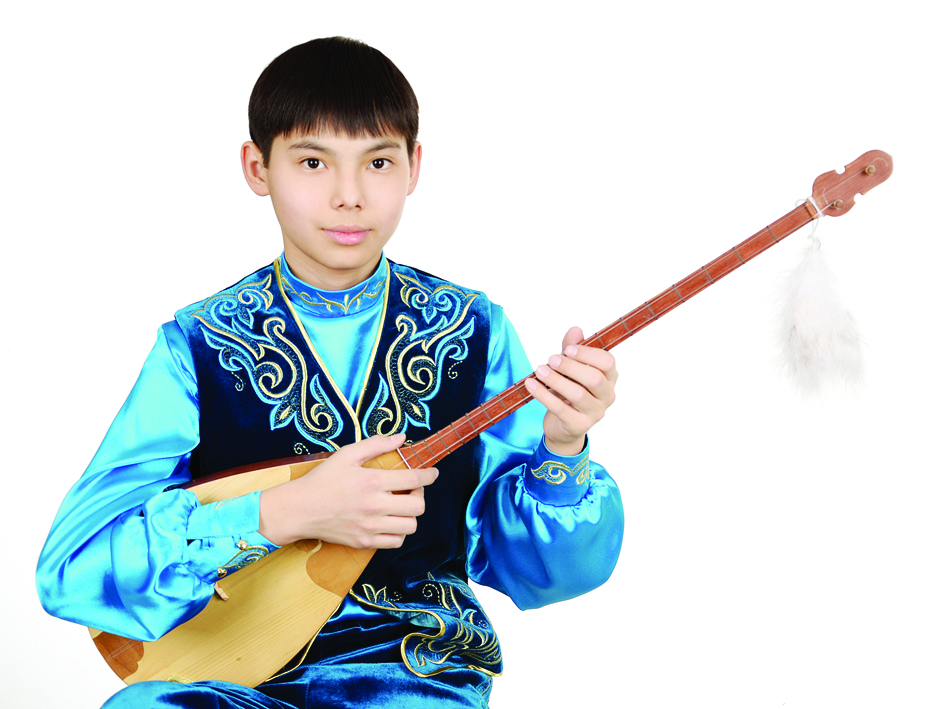 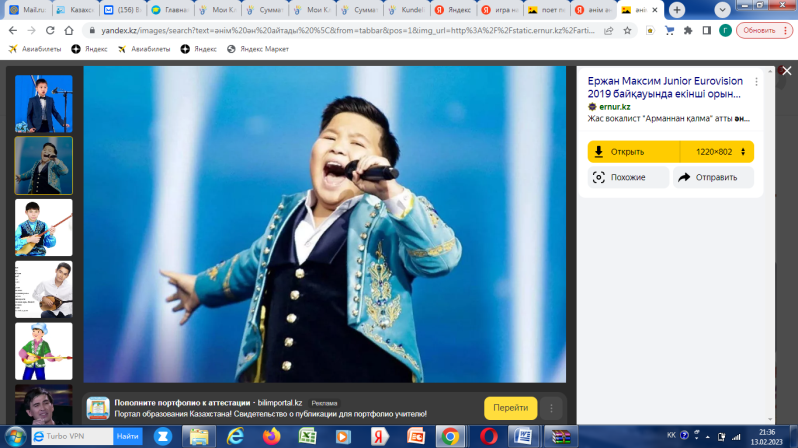 Дескриптор: Суреттер бойынша  сұраққа жауап  береді,өз ойларынтолық жеткізе алады.Жіктік жалғауларды дұрыс қолдану;І жақ. Біз- мыз, міз, -быз, -біз,-пыз, -пізІІ жақ. Сендер -сыңдар, -сіңдер.ІІ жақ. Сіздер- сыздар, сіздер.ІІ жақ. Олар -лар,- лер,- дар,- дер,- тар, -тер.Оқылым.2-тапсырма мәтінді оқы. Сұрақтарға жауап бер.     Менің атым- Нұркен. Мен үшінші сыныпта оқимын. Інімнің аты- Нартай. Ол бірінші сыныпта оқиды. Нартай ән айтқанды жақсы көреді. Нартайдың даусы әдемі. Ол ән үйірмесіне барады. Ініме ертегі ұнайды. Мен оған «Қу түлкі» ертегісін айтамын.Түлкі деген қу ғой,Жүрген жері шу ғой.Жатып алып жағада,Іздегені ду ғой.-Сен нешінші сыныпта оқисың?-Сенің інің нешінші сыныпта оқиды?- Нартай ән айтама?- Нартайдың даусы қандай?- Ол қандай үйірмеге барады?Дескриптор:Мәтінді оқиды. Сұрақтарға жауп береді. Оқушылар нартайдың нені жақсы көретінін айтады.Өзіңді тексер!-Нұртай үшінші сыныпта оқиды.-Інісі бірінші сыныпта оқиды.- Нартай ән айтады.- Нартайдың даусы әдемі.- Ол ән үйірмесіне барады.Жазылым.3-тапсырма. Көп нүктенің орнына қажетті сөздерді қойып жаз.Қажетті сөздер: бірінші, үшінші, ән, әдемі, Нұркен, барады, ән айтқанды.  Менің атым..... Мен ...сыныпта оқимын. Інімнің аты- Нартай. Ол... сыныпта оқиды. Ол... айтады. Нартай... жақсы көреді. Нартайдың даусы.. . Ол ән үйірмесіне ... .Дескриптор:Көп нүктенің орнына тиістісөздері  дұрыс қояды.Өзіңді тексер!Менің атым- Нұркен.Мен үшінші сыныпта оқимын. Інімнің аты- нартай. Ол бірінші сыныпта оқиды. Нартай ән айтқандыжақсы көреді. Нартайдың даусы әдемі.Ол ән үйірмесіне барады. Оқылым. Айтылым. 4- тапсырма Оқы. Ақпараттың дұрыстығын көрсет.Дескриптор:Кестеде берілген сөйлемдерді оқиды, ақпараттың дұрыстығын анықтайды.Өзіңді тексер!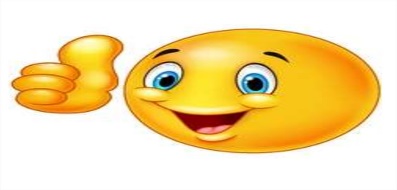 Жазылым. 5- тапсырма. Диаграмманы толтыру.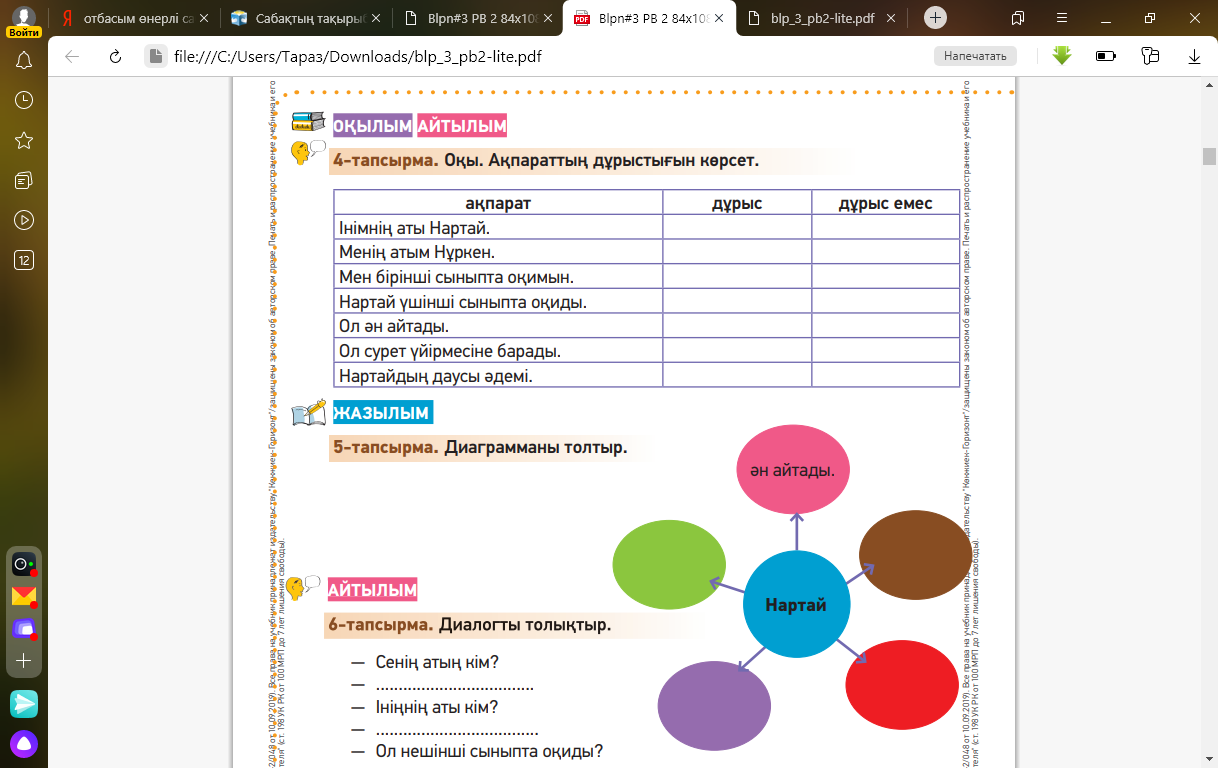 Дескриптор. Оқылған мәтін бойынша диаграмманы толтырады.Өзіңді тексер!Қосымша тапсырма: «Балапан» арнасынан «Айгөлек» жас әншілер байқауын тыңдаймыз.Жаңа сөздер:Ән айту- спеть песнюӘртіс- артист«Ойтүрткі»  сұрақБұл суреттер саған  қандай  ой салды?Дескриптор: Суреттер бойынша  сұраққа жауап  береді,өз ойларынтолық жеткізе алады.Жіктік жалғауларды дұрыс қолдану;І жақ. Біз- мыз, міз, -быз, -біз,-пыз, -пізІІ жақ. Сендер -сыңдар, -сіңдер.ІІ жақ. Сіздер- сыздар, сіздер.ІІ жақ. Олар -лар,- лер,- дар,- дер,- тар, -тер.Оқылым.2-тапсырма мәтінді оқы. Сұрақтарға жауап бер.     Менің атым- Нұркен. Мен үшінші сыныпта оқимын. Інімнің аты- Нартай. Ол бірінші сыныпта оқиды. Нартай ән айтқанды жақсы көреді. Нартайдың даусы әдемі. Ол ән үйірмесіне барады. Ініме ертегі ұнайды. Мен оған «Қу түлкі» ертегісін айтамын.Түлкі деген қу ғой,Жүрген жері шу ғой.Жатып алып жағада,Іздегені ду ғой.-Сен нешінші сыныпта оқисың?-Сенің інің нешінші сыныпта оқиды?- Нартай ән айтама?- Нартайдың даусы қандай?- Ол қандай үйірмеге барады?Дескриптор:Мәтінді оқиды. Сұрақтарға жауп береді. Оқушылар нартайдың нені жақсы көретінін айтады.Өзіңді тексер!-Нұртай үшінші сыныпта оқиды.-Інісі бірінші сыныпта оқиды.- Нартай ән айтады.- Нартайдың даусы әдемі.- Ол ән үйірмесіне барады.Жазылым.3-тапсырма. Көп нүктенің орнына қажетті сөздерді қойып жаз.Қажетті сөздер: бірінші, үшінші, ән, әдемі, Нұркен, барады, ән айтқанды.  Менің атым..... Мен ...сыныпта оқимын. Інімнің аты- Нартай. Ол... сыныпта оқиды. Ол... айтады. Нартай... жақсы көреді. Нартайдың даусы.. . Ол ән үйірмесіне ... .Дескриптор:Көп нүктенің орнына тиістісөздері  дұрыс қояды.Өзіңді тексер!Менің атым- Нұркен.Мен үшінші сыныпта оқимын. Інімнің аты- нартай. Ол бірінші сыныпта оқиды. Нартай ән айтқандыжақсы көреді. Нартайдың даусы әдемі.Ол ән үйірмесіне барады. Оқылым. Айтылым. 4- тапсырма Оқы. Ақпараттың дұрыстығын көрсет.Дескриптор:Кестеде берілген сөйлемдерді оқиды, ақпараттың дұрыстығын анықтайды.Өзіңді тексер!Жазылым. 5- тапсырма. Диаграмманы толтыру.Дескриптор. Оқылған мәтін бойынша диаграмманы толтырады.Өзіңді тексер!Қосымша тапсырма: «Балапан» арнасынан «Айгөлек» жас әншілер байқауын тыңдаймыз.Жаңа сөздермен танысу.Ережені қайталау.Оқылған мәтін бойынша сұраққа жауп беру.Сөз тіркестері мен сөйлемдерді дұрыс жазу.Ақпараттың дұрыс дұрыс емес екенін тексеру.Нартайдың іс- әрекеттерін диаграммаға жазу.5 минутСабақтың соңы